FOR SFAS WITH AT LEAST ONE CEP SCHOOL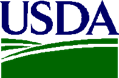 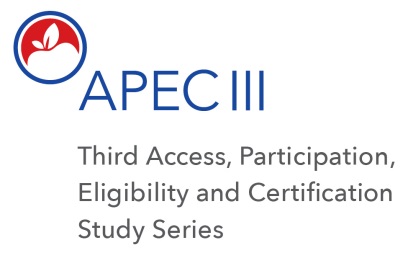 Dear <<SFA CONTACT NAME>>,Thank you for agreeing to participate in the third Access, Participation, Eligibility and Certification Study (APEC III) series. As a reminder, the United States Department of Agriculture (USDA) Food and Nutrition Service (FNS) has contracted with Westat to conduct APEC III. APEC III is a research study, not an audit of any type. All information collected will be kept private to the extent provided by law and will not affect meal reimbursements or meal program benefits for any participating State agency, SFA, school, or household. Next StepsIn order to complete the student records sampling, we request that you submit a data file (electronically via the APEC III Web Portal) with a complete list of students enrolled in the CEP school(s) sampled from your SFA for 2017-2018 school year.  Your sampled CEP schools are:  [CEP SCHOOL 1 NAME], [SCHOOL 1 ADDRESS][CEPSCHOOL 2 NAME], [SCHOOL 2 ADDRESS][CEPSCHOOL 3 NAME], [SCHOOL 3 ADDRESS]The data file should reflect the students enrolled in the base year, which is when the current identified student percentage (ISP) was determined. We request that you submit this file on/around [INSERT DATE]. The data file(s) should contain the following information for each student, by school:Student Name Student Date of BirthIdentified Student Status:  Identified or Non Identified CertificationFor Identified Students:  Direct Certification Source (e.g., SNAP, TANF, etc.)In addition, please provide the source documentation files/records used for direct certification to determine the ISP.  If you have questions, need assistance or foresee any issues with this request, please feel free to contact us at 1-855-820-6138 or schoolmealstudy@westat.com. Thank you in advance for your help and cooperation.							Sincerely,APEC III Research TeamMANUAL PROCESS FOR ABSTRACTION OF ISP RECORDS FOR CEP SCHOOLSSUMMARY: This is a “back up” manual process if the SFA does not respond to the electronic records request. This is expected to be used very seldom, if at all. This process will be completed by the data collector with no additional burden to the SFA. In the event the list is not provided ahead of the scheduled visit, the data collector will then ask for this list in-person during the visit. At this time, the data collector will be responsible for requesting and procuring the list (either in electronic or in hard copy form) and sending it back to the home office (they will not conduct any data abstraction). However, if the SFA does not allow the data collector to leave the office with the list, the data collector will then use the following CEP Data Abstraction Form to complete this process manually.Purpose: Field data collectors will use the manual process to complete the CEP Data Abstraction Form at the SFA during phase one of data collection. This data will be used to determine ISP calculation error. After sampling, the data collector will review the source documents to confirm identified students are on the list. If necessary, data collectors will check to see if non-identified students are on the list. This information will be documented for each sampled student. The data will be entered directly onto the web based data entry form on the laptop computer. Using a MiFi internet connection on their computer, the data will be automatically saved and transmitted. In the event the internet connectivity is not available, the data will be entered on hardcopy and later entered into the web based data entry form.CEP DATA ABSTRACTION FORM (MANUAL PROCESS)SFA Name and ID:			                      |     |     |     |     |     |     |     |     School Name and ID:	                      |     |     |     |     |     |     |     |     Section A. Data abstraction among identified students1.	Abstract data on 24 sampled students classified as identified students by the school.Section B. Data abstraction among non-identified students1.	Abstract data on 24 sampled students classified as non-identified students by the school.OMB Number: 0584-0530Expiration Date: XX/XX/XXXX1.1.1.1.2.2.3.IDENTIFIED STUDENT SAMPLE IDENTIFIED STUDENT SAMPLE IDENTIFIED STUDENT SAMPLE IDENTIFIED STUDENT SAMPLE FOUND ON SOURCE DOCUMENT?FOUND ON SOURCE DOCUMENT?TYPE OF SOURCE DOCUMENTLAST NAMEFIRST NAMESchool IDStudent IDYESNOSELECT FROM LIST OF 
10 SOURCE DOCUMENTS1.2.3.4.5.6.7.8.9.10.11. 12.13.14.15.16.17.18.19.20.21.22.23.24.Total Number 1.1.1.1.2.2.2.3.3.NON-IDENTIFIED STUDENT SAMPLENON-IDENTIFIED STUDENT SAMPLENON-IDENTIFIED STUDENT SAMPLENON-IDENTIFIED STUDENT SAMPLEFOUND ON SOURCE DOCUMENT?FOUND ON SOURCE DOCUMENT?FOUND ON SOURCE DOCUMENT?TYPE OF SOURCE DOCUMENTTYPE OF SOURCE DOCUMENTLAST NAMEFIRST NAMESchool IDStudent IDYESNONOSELECT FROM LIST OF 
10 SOURCE DOCUMENTSSELECT FROM LIST OF 
10 SOURCE DOCUMENTS1.2.3.4.5.6.7.8.9.10.11. 12.13.14.15.16.17.18.19.20.21.22.23.24.Total NumberC.	DATA COLLECTOR SIGNATURE	______________________________________________________	DATA COLLECTOR ID	|___|___| - |___|___|___|___|___|C.	DATA COLLECTOR SIGNATURE	______________________________________________________	DATA COLLECTOR ID	|___|___| - |___|___|___|___|___|C.	DATA COLLECTOR SIGNATURE	______________________________________________________	DATA COLLECTOR ID	|___|___| - |___|___|___|___|___|C.	DATA COLLECTOR SIGNATURE	______________________________________________________	DATA COLLECTOR ID	|___|___| - |___|___|___|___|___|C.	DATA COLLECTOR SIGNATURE	______________________________________________________	DATA COLLECTOR ID	|___|___| - |___|___|___|___|___|C.	DATA COLLECTOR SIGNATURE	______________________________________________________	DATA COLLECTOR ID	|___|___| - |___|___|___|___|___|DATE:	|     |     | / |     |     | / |     |     |	MONTH     DAY        YEARDATE:	|     |     | / |     |     | / |     |     |	MONTH     DAY        YEAR